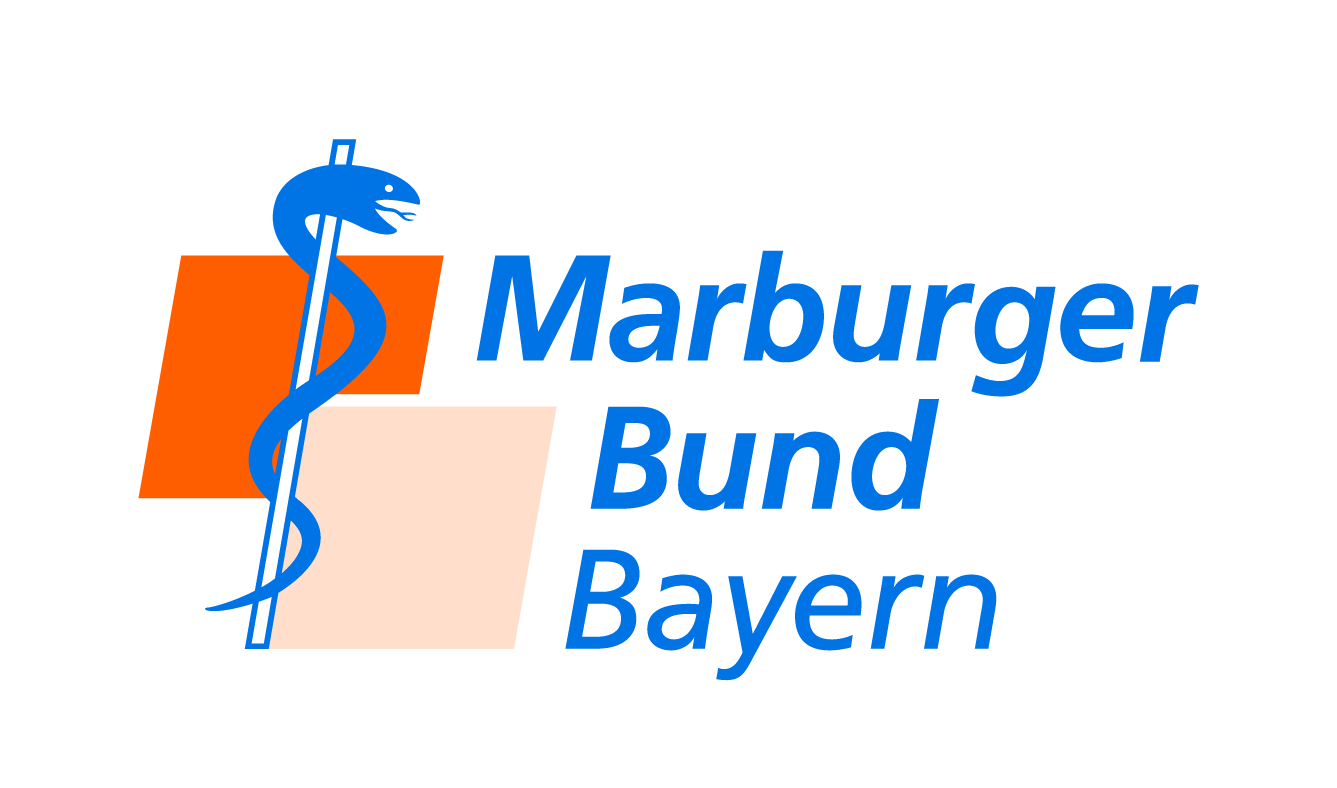 Antrag auf Streikgeld  			Datum				    Stadt				Name, Vorname			Straße, Hausnummer			PLZ, Stadt			Name der Bank  			IBAN				    BIC	Der Marburger Bund Bayern zahlt pro vollem Arbeitstag ein Streikgeld in Höhe von € 40,00, bei geringerem Gehaltsabzug ein zeitanteiliges Streikgeld. Der Anspruch auf ein Streikgeld besteht auch bei einem Warnstreik.Der Gehaltsabzug ist Voraussetzung für die Zahlung des Streikgeldes, durch die Vorlage der Gehaltsabrechnung, Bestätigung des Arbeitgebers etc. nachzuweisen und dem Antrag beizulegen.Die Zahlung von Streikgeld ist an die Voraussetzung an eine zum Streiktag vorhandene Mitgliedschaft im MB gebunden.Der Antrag auf Gewährung von Streikgeld ist innerhalb von sechs Monaten nach Fälligkeit (Abzug vom Gehalt) zu stellen (Ausschlussfrist).________________________________		Email Antragsteller_______________  bei Rückfragen		Datum und Unterschrift AntragstellerStreik vom: 04.02.2020HannoverMitgliedsnummer:Antragsteller:Betrag:                                         EuroKontoverbindung: